	FAGS October 2022 tour. Sunday 2 – Friday 7 October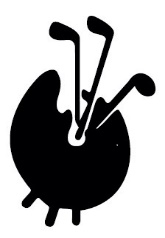 Sunday 2nd October18.00 Meet Sunday evening for drinks & dinner at Bliss Hotel, SouthportDrinks sponsored by Andrew Jobson, thank you Andrew!Simon, Eric, Andrew J, Andrew L, Robert, Ken, Paul & Ben, Gavin, David & Jane Grahamhttps://blisshotels.co.uk/Monday 3rd18 holes at Formby, tees 9.36 (25 min drive)     www.formbygolfclub.co.uk Simon, Eric, Andrew J, Andrew L, Robert, Ken, Paul & Ben, Gavin, David & Jane Graham Dinner not included in costs todayPhilip & Liz de Bay check into Marine Hotel North BerwickTuesday 4th06.30 Check out of Bliss Hotel early to drive to Lytham – 1 hour’s driveTees 8.00 www.royallytham.org18 holes at Royal Lytham St Anne’s.Andrew J Andrew L, Ken, David & Jane return home after golfTuesday pm drive to Marine Hotel North Berwick Simon, Eric, Robert, Gavin, (plus Paul and Ben join for dinner only)https://marineandlawn.com/marinenorthberwick/ Dinner Tuesday evening at Marine Hotel 19.30 Pre-dinner drinks sponsored by Eric, thank you!Wednesday 5thMatch v Scottish Art Dealers at Dunbar GC playing for The RoBerti TrophyTees from 10.36 https://dunbargolfclub.com/ Simon, Eric, Robert, Gavin, Philip & Liz, Paul & Ben to playDinner booked for 6 at The Puffin, High St, North Berwick (not included in cost of the week)https://thepuffin.co.uk 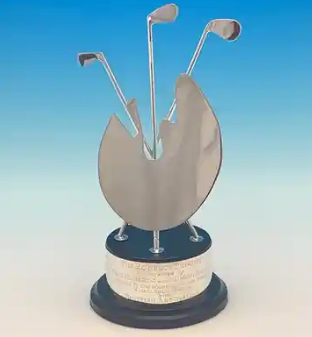 Thursday 6th 18 holes at Gullane 2, Tees from 8.56. www.gullanegolfclub.co.uk/course_no.2   Simon, Eric, Robert, Gavin, Philip & Liz, Paul & Ben17.45 taxi to Thursday evening dinner at The New Club EdinburghSimon, Eric, Robert, Gavin, Philip & Liz in taxi - meet Paul & Ben and re-joined by David & Jane Graham, John Dixon www.newclub.co.uk Friday 7th: Golf at The Renaissance, home of Scottish Open. https://trcaa.com/ Tees from 10.0 playing in pairs for The Harris & Whittaker SalversPairs & groupings… Yellow tees, Full handicap adjusted for the slope ratingWinners will be the best combined points score for the pair.Jonathan Hall & John Dixon playing alongside Philip de Bay & Robert FrewGavin and David Graham (trophy holders) playing Liz de Bay and Jane GrahamSimon Berti & Eric Bryan playing Paul Roberts & Ben Leslie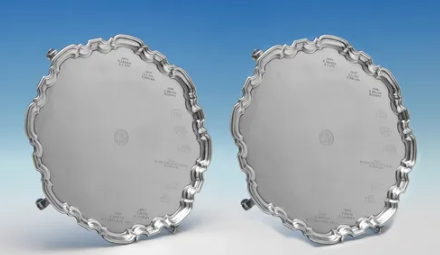 Friday afternoon we go our separate ways. Paul and Simon staying in Marine Hotel North Berwick overnight joined by wives